Серебряная свадьбаСвадебная регистрация «серебряных» юбиляров семейной жизни состоялась 7 сентября 2021 года в отделе загса Вороновского райисполкома. Ровно четверть назад был скреплен союз Анатолия и Татьяны Маркевичей, с тех пор они в радости и в печали всегда вместе. В знак уважения к жизненному и трудовому пути семейной пары их имена были внесены в книгу почетных юбиляров Вороновского района, где они поставили свои подписи. Почетный акт двадцатипятилетнего юбилея бракосочетания Анатолий и Татьяна получили из рук председателя Вороновского райисполкома Дмитрия Захарчука, который искренне пожелал юбилярам счастья и много ярких событий впереди. К словам поздравлений присоединились друзья и коллеги семьи Маркевичей.Совет да любовь!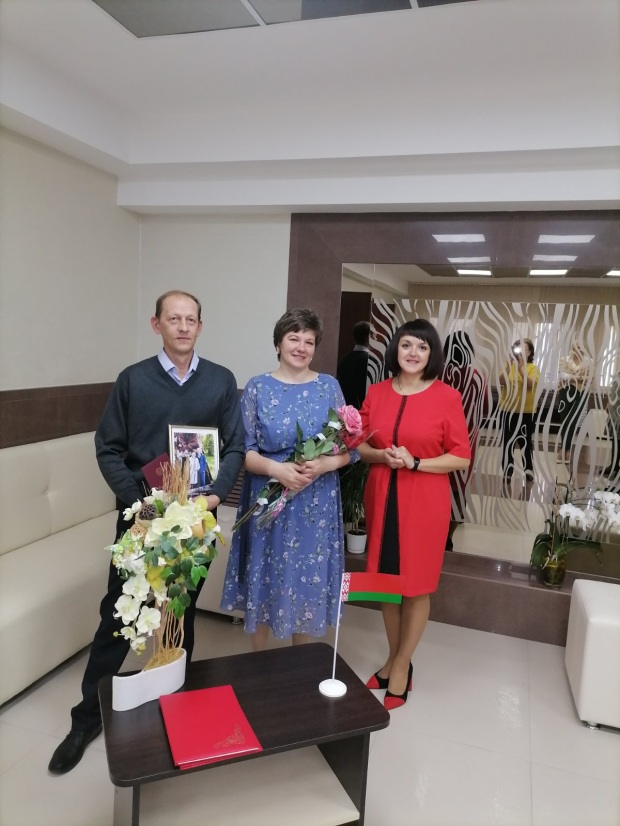 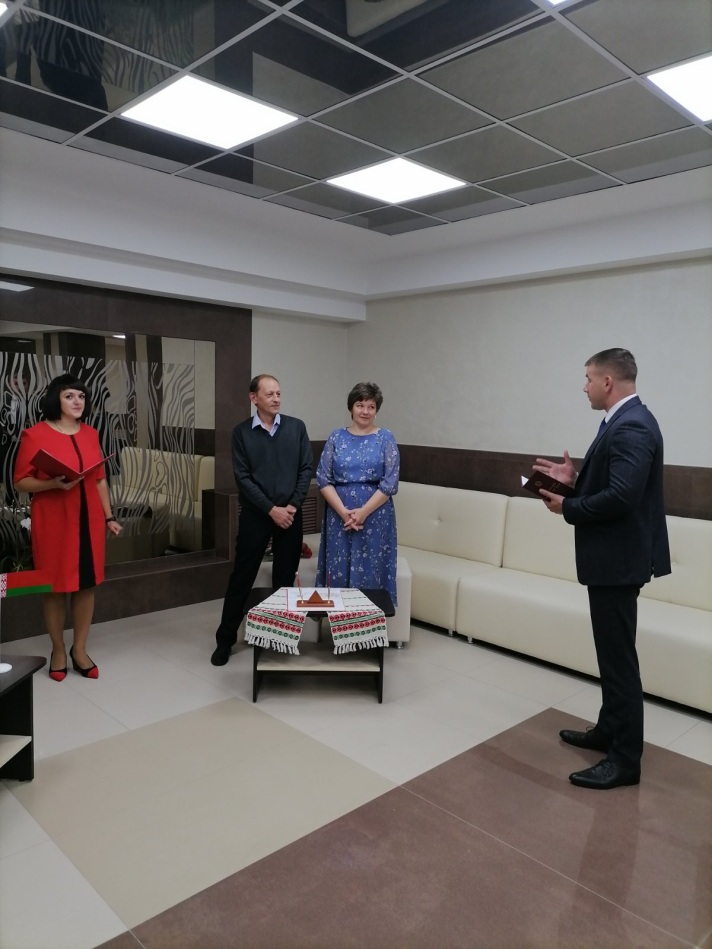 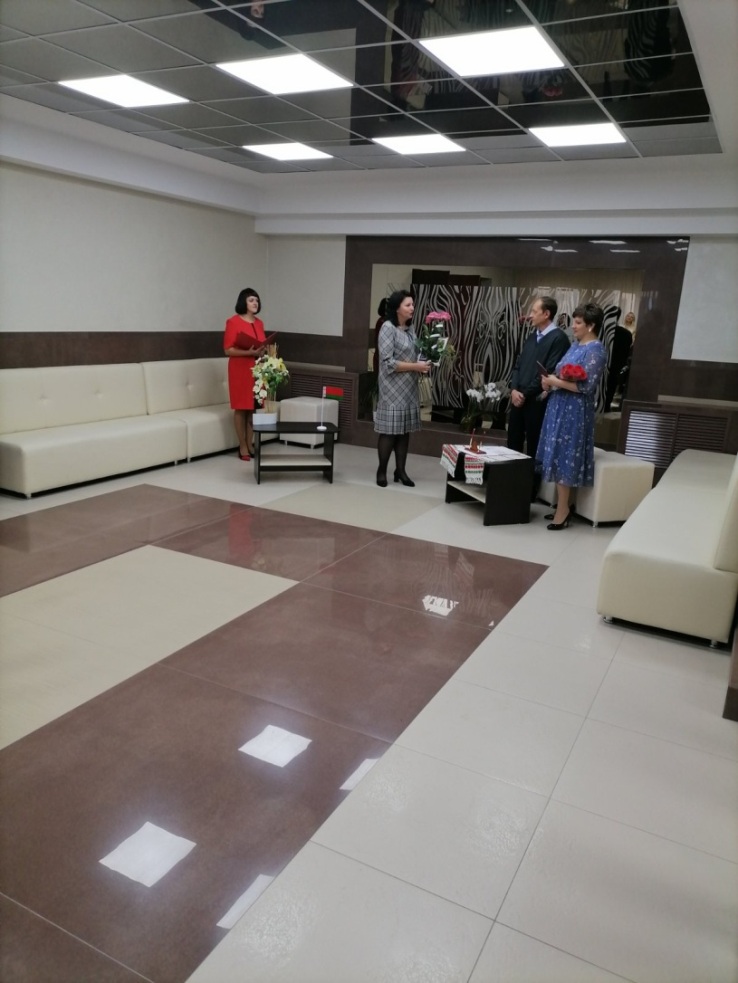 